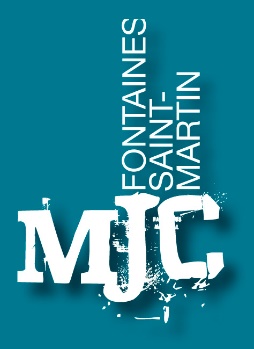 Chères adhérentes, chers adhérents,Nous vous invitons à l’Assemblée Générale de la MJC de Fontaines Saint-Martin qui est le moment clé d’une association loi 1901 où les adhérents peuvent s’exprimer.C’est un temps d’échange, de bilan et de réflexion sur l’avenir. Vous devrez vous prononcer sur les orientations et la gestion de la MJC de Fontaines Saint-Martin.Nous souhaitons ce moment convivial, et nous vous proposons donc de le commencer par un apéritif qui sera l’occasion d’échanger ensemble. Pour permettre au plus grand nombre d’être présents, une garderie sera assurée en salle OXY’JEUNES et en Salle ARTS MANUELS, de 18h30 à 20h.Ordre du Jour :Apéritif : temps convivial d’échange et temps d’émargementApprobation du Procès-Verbal de la dernière assemblée générale du 31 janvier 2018Présentation du rapport moral, rapport d’activités et financiers de la saison 2017/2018 Vote : du résultat de l’exercice 2017/2018 et vote de l’affectation au projet associatifdu budget définitif de la saison 2018/2019 et du budget primitif de la saison 2019/2020du passage à une cotisation unique pour la saison 2019/2020.Election du nouveau conseil d’administration avec un renouvellement de ses membres à 1/3 environ.Votre présence est précieuse !La MJC compte 640 adhérents, soit 128 votants minimum pour que l’assemblée générale soit valide.
Si ce quorum n’est pas atteint, nous serons dans l’obligation de convoquer une deuxième assemblée générale,Nous comptons sur votre présence pour atteindre le quorum dès la première AG !Pour mémoire : modalités de vote conformément aux statuts de la MJC (article 8) :-  Les adhérents ayant 16 ans révolus et à jour de cotisation d’adhésion peuvent voter.Pour les adhérents de moins de 16 ans, le représentant légal dispose d’autant de voix que de mineurs représentés.L’assemblée générale ordinaire délibère que si 20% des membres sont présents ou représentés, chaque personne physique ne pouvant être porteuse de plus de 5 mandats de représentation (mineurs compris). La présidente de la MJC de Fontaines Saint MartinIsabelle LUTZ-GAUTIER…………………………………………………………………………………………………………………………………………………………………………BON POUR POUVOIR- ASSEMBLEE GENERALE MJC FONTAINES SAINT-MARTIN du 25 janvier 2019NOM de l’adhérent : ……………………………………………………Prénom de l’adhérent : ……………………………………… Age de l’adhérent : …………………………………………………………………………Activité : …………………………………………………………………………………………Donne pouvoir à…………………………………………………………………………………□ Désire devenir membre du Conseil d’administration   /   □ Ne désire pas devenir membre du Conseil d’administration Fontaines St Martin, le. …………………………….             SIGNATURE : A remettre à votre intervenant, dans la boîte aux lettres ou dans l’urne dédiée à cet effet dans le couloir… Merci. 